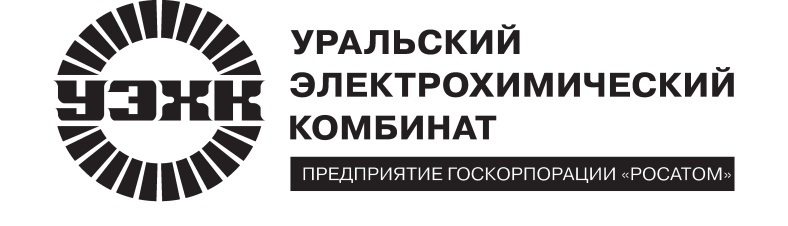 Информация  о зонах деятельностиТаблица 1. Работа АО «УЭХК» по зонам деятельностиАдреспредприятияЗона деятельностиЗона деятельностиСвердловская область, г.НовоуральскПромышленные площадкиАО «УЭХК»Промышленная зона г.Новоуральск Здания, объекты и т.д., расположенные на улицах города:ул. Дзержинского, Центральный проезд